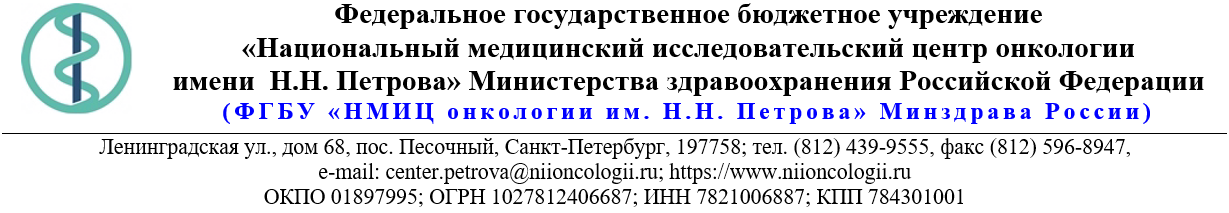 13.Описание объекта закупки*Дополнительные характеристики определены Заказчиком в соответствии с его потребностями, с учетом специфики деятельности, для обеспечения оказания эффективной медицинской помощи.22.04.2024 № 05-07/720Ссылка на данный номер обязательна!Запрос о предоставлении ценовой информациидля нужд ФГБУ «НМИЦ онкологии им. Н.Н. Петрова» Минздрава РоссииСтруктура цены (расходы, включенные в цену товара/работы/услуги) должна включать в себя:1)	стоимость товара/работы/услуги; 2)	стоимость упаковки товара;3)	стоимость транспортировки товара от склада поставщика до склада покупателя, включающая в себя все сопутствующие расходы, а также погрузочно-разгрузочные работы;4)	расходы поставщика на уплату таможенных сборов, налоговых и иных обязательных платежей, обязанность по внесению которых установлена российским законодательством;5)  все иные прямые и косвенные накладные расходы поставщика/подрядчика/исполнителя, связанные с поставкой товара/выполнением работ/оказанием услуг и необходимые для надлежащего выполнения обязательств.Сведения о товаре/работе/услуге: содержатся в Приложении.Просим всех заинтересованных лиц представить свои коммерческие предложения (далее - КП) о цене поставки товара/выполнения работы/оказания услуги с использованием прилагаемой формы описания  товара/работы/услуги и направлять их в форме электронного документа, подписанного квалифицированной электронной цифровой подписью (электронная цифровая подпись должна быть открепленной, в формате “sig”) по следующему адресу: 4399541@niioncologii.ru.Информируем, что направленные предложения не будут рассматриваться в качестве заявки на участие в закупке и не дают в дальнейшем каких-либо преимуществ для лиц, подавших указанные предложения.Настоящий запрос не является извещением о проведении закупки, офертой или публичной офертой и не влечет возникновения каких-либо обязательств заказчика.Из ответа на запрос должны однозначно определяться цена единицы товара/работы/услуги и общая цена контракта на условиях, указанных в запросе, срок действия предлагаемой цены.КП оформляется на официальном бланке (при наличии), должно содержать реквизиты организации (официальное наименование, ИНН, КПП - обязательно), и должно содержать ссылку на дату и номер запроса о предоставлении ценовой информации. КП должно содержать актуальные на момент запроса цены товара (работ, услуг), технические характеристики и прочие данные, в том числе условия поставки и оплаты, полностью соответствующие указанным в запросе о предоставлении ценовой информации.В КП должно содержаться однозначное указание на то, что предлагаемые товары (работы, услуги) полностью и по всем запрошенным характеристиками соответствуют описанию объекта закупки, содержащемуся в запросе о предоставлении ценовой информации, выраженное одним из следующих способов: - указанием в КП соответствующего запросу описания товара (работы, услуги)- подтверждением в тексте КП намерения поставки товара (выполнения работы, услуги) на условиях, указанных в запросе, в случае заключения контракта.Обращаем внимание, что в случае осуществления закупки путём заключения контракта (договора) с единственным поставщиком (в предусмотренных законом случаях) контракт (договор) заключается в форме электронного документа с использованием системы электронного документооборота. Документы о приемке по такому контракту (договору) также оформляются в виде электронных документов в системе электронного документооборота.1.Наименование объекта закупкиПоставка расходных материалов2.Место поставки товара, оказания услуг, выполнения работСПБ, п. Песочный, ул. Ленинградская3.Авансирование (предусмотрено (____%)/ не предусмотрено)не предусмотрено4.Дата начала исполнения обязательств контрагентомс момента подписания контракта5.Срок окончания исполнения обязательств контрагентом 31.10.20246.Периодичность выполнения работ, оказания услуг, количество партий поставляемого товаровВ течение 6 (шести) рабочих дней после поступления заявки от Покупателя. Последняя дата подачи заявки на поставку 23.10.2024. Максимальное количество партий – 10 (десять).7.Документы, которые должны быть представлены контрагентом вместе с товаром, результатом выполненной работы, оказанной услуги (либо в составе заявки на участие)РУ8.Требования к гарантии качества товара, работы, услуги (да/нет)да8.1.Срок, на который предоставляется гарантия и (или) требования к объему предоставления гарантий качества товара, работы, услуги (Если ДА)Остаточный срок годности товара на момент поставки должен быть не менее 12 (двенадцати) месяцев, а если общий срок годности товара составляет 1 год и менее, то остаточный срок годности на момент поставки товара должен составлять не менее  60% от установленного производителем срока годности.8.2.Размер обеспечения гарантийных обязательств
 (до 10% НМЦК)нет9.Преимущества, требования к участникам, нац.режимПриказ Минфина России от 04.06.2018 N 126н9.1.Преимущества (СМП, Инвалиды, УИС)смп, преимущества инвалидам9.2.Требования к участникам (специальное разрешение (лицензия), аккредитация, членство в СРО или свидетельство о допуске к определенному виду работ)нет9.3.Запреты, ограничения, условия допуска по статье 14 Закона 
№ 44-ФЗда10.Дополнительные требования к участникам 
(при наличии ПП № 2571)нет11.Страна происхождения (указывается участником в заявке, коммерческом предложении)Указаны в пункте 1312.Количество и единица измерения объекта закупкиУказаны в пункте 13№ п/пНаименование товараТребования к качеству, техническим и функциональным характеристикам товараКол-воЕд. изм.ОКПД2/ КТРУСтрана происхожденияНДС %Цена за ед. без НДС (руб.)Сумма без НДС (руб.)Прокладки к биопсийным кассетамПрокладки из пористого синтетического материала. Окрашены в голубой цвет. Размеры: 30x25x1 ± 1,7 мм Материал устойчив к агрессивным химическим веществам. Упаковка: не менее 1000 штук3уп32.50.50.190Кассета для гистологической обработки/хранения тканейДлина отверстия
5 Миллиметр
Количество в упаковке
До 500 
Крышка
Отрывная 
Ширина отверстия
≥ 0.9 и ≤ 1 Миллиметр
Дополнительные характеристики:*
Цвет-белый. Обоснование дополнительных характеристик:Уточнение характеристик по цвету изделия необходимо во избежание получения заказчиком изделия другой цветовой гаммы, что повлечет за собой нарушения используемого заказчиком процесса архивирования гистологических блоков.40000шт32.50.50.190/32.50.50.000-00000540Предметное стекло/слайд для микроскопии ИВДАдгезивное покрытие
Нет 
Возможность печати
Да 
Длина
≥ 75 и ≤ 76 Миллиметр
Зона для маркировки
Да 
Исполнение
Гладкое 
Количество в упаковке
≤100 
Матирование
Нет 
Тип кромки
Шлифованная 
Толщина
≥ 1 и ≤ 1.2 Миллиметр
Ширина
≥ 25 и ≤ 26 Миллиметр
Дополнительные характеристики:*
Предметное стекло с полосой для маркировки желтого цвета, при нанесении полосы не использован метод шлифования стекла.Обоснование дополнительных характеристик:Уточнение характеристик по цвету изделия необходимо во избежание получения заказчиком изделия другой цветовой гаммы, что повлечет за собой нарушения используемого заказчиком процесса архивирования и нанесения маркировки.4550шт32.50.50.190/32.50.50.000-00002401Предметное стекло/слайд для микроскопии ИВДАдгезивное покрытие
Нет 
Возможность печати
Да 
Длина
≥ 75 и ≤ 76 Миллиметр
Зона для маркировки
Да 
Исполнение
Гладкое 
Количество в упаковке
≤100 
Матирование
Нет 
Тип кромки
Шлифованная 
Толщина
≥ 1 и ≤ 1.2 Миллиметр
Ширина
≥ 25 и ≤ 26 Миллиметр
Дополнительные характеристики:*
Предметное стекло с полосой для маркировки голубого цвета, при нанесении полосы не использован метод шлифования стекла. Обоснование дополнительных характеристик:Уточнение характеристик по цвету изделия необходимо во избежание получения заказчиком изделия другой цветовой гаммы, что повлечет за собой нарушения используемого заказчиком процесса архивирования и нанесения маркировки.4550шт32.50.50.190/32.50.50.000-00002401Предметное стекло/слайд для микроскопии ИВДАдгезивное покрытие
Нет 
Возможность печати
Да 
Длина
≥ 75 и ≤ 76 Миллиметр
Зона для маркировки
Да 
Исполнение
Гладкое 
Количество в упаковке
≤100 
Матирование
Нет 
Тип кромки
Шлифованная 
Толщина
≥ 1 и ≤ 1.2 Миллиметр
Ширина
≥ 25 и ≤ 26 Миллиметр
Дополнительные характеристики:*
Предметное стекло с полосой для маркировки оранжевого цвета, при нанесении полосы не использован метод шлифования стекла. Обоснование дополнительных характеристик:Уточнение характеристик по цвету изделия необходимо во избежание получения заказчиком изделия другой цветовой гаммы, что повлечет за собой нарушения используемого заказчиком процесса архивирования и нанесения маркировки.4550шт32.50.50.190/32.50.50.000-00002401Предметное стекло/слайд для микроскопии ИВДАдгезивное покрытие
Нет 
Возможность печати
Да 
Длина
≥ 75 и ≤ 76 Миллиметр
Зона для маркировки
Да 
Исполнение
Гладкое 
Количество в упаковке
≤100 
Матирование
Нет 
Тип кромки
Шлифованная 
Толщина
≥ 1 и ≤ 1.2 Миллиметр
Ширина
≥ 25 и ≤ 26 Миллиметр
Дополнительные характеристики:*
Предметное стекло с полосой для маркировки розового цвета, при нанесении полосы не использован метод шлифования стекла. Обоснование дополнительных характеристик:Уточнение характеристик по цвету изделия необходимо во избежание получения заказчиком изделия другой цветовой гаммы, что повлечет за собой нарушения используемого заказчиком процесса архивирования и нанесения маркировки.4550шт32.50.50.190/32.50.50.000-00002401Предметное стекло/слайд для микроскопии ИВДАдгезивное покрытие
Есть 
Возможность печати
Да 
Длина
≥ 75 и ≤ 76 Миллиметр
Зона для маркировки
Есть 
Исполнение
Гладкое 
Количество в упаковке
≤100 
Матирование
Нет 
Тип кромки
Шлифованная 
Толщина 
≥ 1 и ≤ 1.2 Миллиметр
Ширина
≥ 25 и ≤ 26 Миллиметр
Дополнительные характеристики:*
Устойчиво к агрессивным химическим компонентам.
Положительный заряд на стекле обеспечивает адгезию микропрепаратов.
Результат взаимодействия с каплей воды: поверхность гидрофильна.
Цвет колорированного поля: белый.Обоснование дополнительных характеристик:Дополнительная информация, не предусмотренная каталогом КТРУ, включена Заказчиком с целью точного отражения функциональных характеристик2664шт32.50.50.190/32.50.50.000-00002401Стекло покровное Стекло покровное из гидролитического стекла I класса не допускающего образования блистеров и трещинок, без искажений при изучении образца, устойчивы к воде, гидролитичны по классу 1, способность поглощать ультрафиолет. Коэффициент светопропускания при толщине стекла 0,15мм - tVD65 in % (d=0,15 mm) = 91,7 ± 0,3%. Индексы преломления ne (l = 546.1 nm): 1.5255 ± 0.0015,nD (l = 589.3 nm): 1.5230± 0.0015. Размеры: Длина 18 мм. Допуск ±1 мм Ширина 18 мм. Допуск ±1 мм Упаковка: не более 200 шт/уп.300шт32.50.50.190Стекло покровное 
Размеры: Длина 50 мм. Допуск ±1 мм Ширина 24 мм. Допуск ±1 мм Упаковка: не менее 200 шт/уп.
Предназначены для использования в аппаратах для заключения под покровное стекло60600шт32.50.50.190Предметное стекло/слайд для микроскопии ИВДАдгезивное покрытие : Нет
Возможность печати: Нет 
Длина: ≥ 75 и ≤ 76 Миллиметр
Зона для маркировки: есть
Исполнение: Гладкое 
Количество в упаковке ≤100 
Матирование: двусторонняя
Тип кромки: Шлифованная
Толщина: ≥ 1 и ≤ 1.2 Миллиметр
Ширина: ≥ 25 и ≤ 26 Миллиметр11000шт32.50.50.190/32.50.50.000-00002401Стекло покровное 
Стекло покровное 22х32 мм, не более 100 шт/уп. из гидролитического стекла I класса не допускающего образования блистеров и трещинок, без искажений при изучении образца, устойчивы к воде, гидролитичны по классу 1, способность поглощать ультрафиолет. Коэффициент светопропускания при толщине стекла 0,15мм - tVD65 in % (d=0,15 mm) = 91,7 ± 0,3%. Индексы преломления ne (l = 546.1 nm): 1.5255 ± 0.0015,nD (l = 589.3 nm): 1.5230. 300шт32.50.50.190Предметное стекло/слайд для микроскопии ИВДАдгезивное покрытие
: есть
Возможность печати: да
Длина: ≥ 75 и ≤ 76 Миллиметр
Исполнение: гладкое
Зона для маркировки:есть
Количество в упаковке
: ≤100 штук
Матирование
:нет
Тип кромки
: шлифованная
Толщина
: ≥ 1 и ≤ 1.2 Миллиметр
Ширина
: ≥ 25 и ≤ 26 Миллиметр
Дополнительные характеристики:*
1.Электростатическое покрытие на поверхности стекол:наличие;
2.Поле для записи белого крашеного цвета, нанесенное с одной стороны стекла: наличие;
3.Должны быть валидированы для использования на приборах Ventana BenchMarkОбоснование дополнительных характеристик:1.В соответствии с особенностями исследований на имеющемся у Заказчика оборудовании;
2.Обусловлено необходимостью четкой идентификации образцов во время исследования;
3.В соотвествии с особенностями исследований на имеющемся у Заказчика оборудовании.1152шт32.50.50.190/32.50.50.000-00002401Предметное стекло/слайд для микроскопии ИВДАдгезивное покрытие
Есть 
Возможность печати
Да 
Длина
≥ 75 и ≤ 76 Миллиметр
Зона для маркировки
Есть 
Исполнение
Гладкое 
Количество в упаковке
≤100 
Матирование
Нет 
Тип кромки
Шлифованная 
≥ 1 и ≤ 1.2 Миллиметр
Ширина
≥ 25 и ≤ 26 Миллиметр
Дополнительные характеристики:*
Устойчиво к агрессивным химическим компонентам.
Положительный заряд на стекле обеспечивает адгезию микропрепаратов.
Результат взаимодействия с каплей воды: поверхность гидрофильна.
Цвет колорированного поля: зеленый.Обоснование дополнительных характеристик:В связи с тем, что характеристики Товара, указанные в КТРУ, не позволяют определить соответствие Товара, предлагаемого к поставке, Заказчиком принято решение об уточнении описания технических характеристик Товара, имеющих существенное значение для Заказчика432шт32.50.50.190/32.50.50.000-00002401Предметное стекло/слайд для микроскопии ИВДАдгезивное покрытие
Есть 
Возможность печати
Да 
Длина
≥ 75 и ≤ 76 Миллиметр
Зона для маркировки
Есть 
Исполнение
Гладкое 
Количество в упаковке
≤100 
Матирование
Нет 
Тип кромки
Шлифованная 
≥ 1 и ≤ 1.2 Миллиметр
Ширина
≥ 25 и ≤ 26 Миллиметр
Дополнительные характеристики:*Устойчиво к агрессивным химическим компонентам.
Положительный заряд на стекле обеспечивает адгезию микропрепаратов.
Результат взаимодействия с каплей воды: поверхность гидрофильна.
Цвет колорированного поля: желтый.Обоснование дополнительных характеристик:432шт32.50.50.190/32.50.50.000-00002401Предметное стекло/слайд для микроскопии ИВДАдгезивное покрытие
Есть 
Возможность печати
Да 
Длина
≥ 75 и ≤ 76 Миллиметр
Зона для маркировки
Есть 
Исполнение
Гладкое 
Количество в упаковке
≤100 
Матирование
Нет 
Тип кромки
Шлифованная 
≥ 1 и ≤ 1.2 Миллиметр
Ширина
≥ 25 и ≤ 26 Миллиметр
Дополнительные характеристики:*Устойчиво к агрессивным химическим компонентам.
Положительный заряд на стекле обеспечивает адгезию микропрепаратов.
Результат взаимодействия с каплей воды: поверхность гидрофильна.
Цвет колорированного поля: голубой.Обоснование дополнительных характеристик:1.Возможность применения в кислотосодержащих декальцинирующих растворах 2. Для надежного закрепления срезов на предметном стекле 3. Для лучшего растекания реагентов 4. Обусловлено необходимостью четкой идентификации образцов во время исследования504шт32.50.50.190/32.50.50.000-00002401